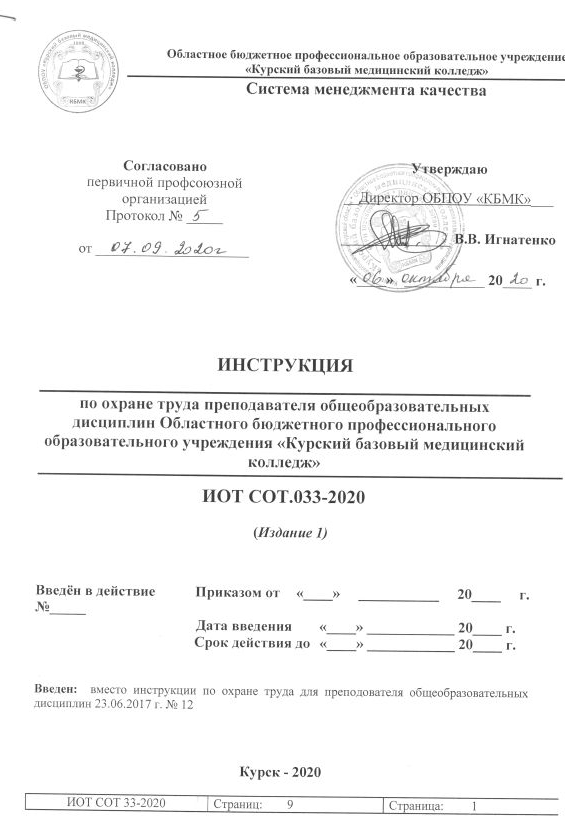 СОДЕРЖАНИЕНастоящая «Инструкция по охране труда для преподавателя общеобразовательных дисциплин (далее – Преподаватель) Областного бюджетного профессионального образовательного учреждения «Курский базовый медицинский колледж» (далее - ОБПОУ «КБМК», Колледж)» (далее – Инструкция) регламентирует безопасный, с точки зрения охраны труда, порядок действий в процессе исполнения им своих должностных обязанностей в ОБПОУ « КБМК».1  Общие требования охраны труда1.1. К самостоятельной работе в качестве Преподавателя допускаются лица не моложе 18 лет, прошедшие медицинский осмотр, допущенные к работе.1.2.  Преподаватель должен:соблюдать утвержденные в организации правила внутреннего распорядка;поддерживать порядок на своем рабочем месте;быть внимательным во время работы, не отвлекаться посторонними делами и разговорами и не отвлекать других от работы;использовать оборудование и инструменты строго в соответствии с инструкциями заводов-изготовителей;соблюдать правила личной гигиены;выполнять только ту работу, которая определена его должностной инструкцией;хранить и принимать пищу только в установленных и специально оборудованных местах;немедленно сообщать непосредственному или вышестоящему руководителю о любой ситуации, угрожающей жизни и здоровью людей, о каждом несчастном случае, происшедшем в организации, об ухудшении состояния своего здоровья;знать номера телефонов для вызова экстренных служб (пожарной охраны, скорой медицинской помощи и т.д.) и срочного информирования непосредственного и вышестоящих руководителей, место хранения аптечки, пути эвакуации людей при чрезвычайных ситуациях.1.2.  Преподаватель обязан соблюдать правила охраны труда для обеспечения защиты от воздействия опасных и вредных производственных факторов, связанных с характером работы, включая:нагрузки на голосовой аппарат;повышенные зрительные нагрузки при работе в течение длительного времени на персональном компьютере  (далее - ПК) и с бумажными документами;психофизиологическое напряжение;высокая концентрация внимания;электроопасность;пожароопасность;нарушение микроклиматических условий в учебном помещении;     1.3. Преподаватель должен знать:порядок содержания учебных корпусов и прилегающих территорий, отдельных помещений, путей эвакуации и эвакуационных выходов, мероприятия по пожарной безопасности при проведении учебного процесса, массовых мероприятий и т. п.;последовательность действий при проведении практической тренировки по эвакуации людей при пожаре; по оказанию первой помощи в объеме инструкции по первой помощи пострадавшим при несчастных случаях;местонахождение аптечки. 1.4. Преподаватель должен соблюдать установленный режим труда и отдыха и требовать его соблюдения от обучающихся.1.5. Преподаватель должен оперативно извещать директора Колледжа обо всех недостатках в обеспечении учебного процесса, а также повышающих вероятность аварийной ситуации в учебном корпусе.1.6.  Преподаватель может вносить предложения по улучшению и оздоровлению условий проведения образовательного процесса для включения их в соглашение по охране труда.1.7. Преподаватель должен немедленно сообщать директору Колледжа о каждом несчастном случае с обучающимися и работниками. При несчастных случаях первоочередные действия преподавателя должны быть направлены на оказание помощи пострадавшим и обеспечение безопасности обучающихся.1.8. Преподаватель несет персональную ответственность за жизнь и здоровье обучающихся во время образовательного процесса.1.9. За несоблюдение требований Инструкции по охране труда, Преподаватель несет ответственность согласно действующего законодательства и в соответствии с Правилами внутреннего трудового распорядка.1.10. Контроль выполнения требований данной инструкции возлагается на заместителя директора по учебно-методической работе и специалиста по охране труда. 2  Требования охраны труда перед началом работы2.1. Перед началом работы Преподавателю необходимо осмотреть рабочее место, используемое оборудование, инструменты и материалы. Убрать лишние предметы.2.2. Проверить: рабочее место на соответствие требованиям безопасности;исправность применяемого оборудования, качество используемых материалов.2.3. Подготовить к работе используемые оргтехнику, материалы, включающие и выключающие устройства, светильники, электропроводку и т.д.2.4. Отрегулировать уровень освещенности рабочего места, рабочее кресло по высоте, при наличии ПК высоту и угол наклона монитора.2.5. Перед началом занятий необходимо проверить наличие и исправность средств индивидуальной защиты.2.6. Перед началом занятий в учебном помещении Преподаватель должен проверить, как организованы рабочие места для обучающихся.2.7. Преподаватель должен проверить расстановку мебели в кабинете и её укомплектованность с точки зрения безопасности обучающихся при проведении занятия.2.8. При необходимости использования оборудования, приспособлений индивидуального пользования Преподаватель должен проверить их исправность, наличие защитных средств.2.9. Преподаватель должен ознакомить обучающихся с правилами эксплуатации используемого в учебном процессе оборудования, обращая особое внимание на безопасность.2.10. При любых нарушениях по охране труда в помещении для занятий Преподаватель не должен приступать к работе с обучающимися до устранения выявленных недостатков, угрожающих жизни и здоровью обучающихся.2.11. Преподаватель должен оперативно поставить в известность руководителя или соответствующее должностное лицо Колледжа о причинах отмены занятий в аудитории, кабинете.2.12. При обнаружении перед началом работы нарушений требований безопасности и при невозможности устранить их собственными силами, сообщить об этом непосредственному или вышестоящему руководителю, представителям технических и (или) административно- хозяйственных служб для принятия соответствующих мер. До устранения неполадок к работе не приступать.2.13. Самостоятельное устранение нарушений требований безопасности труда, особенно связанное с ремонтом и наладкой оборудования не допускается.3   Требования охраны труда во время работы3.1. Во время работы Преподавателю необходимо соблюдать требования безопасности и правила эксплуатации оборудования, использования инструментов и материалов, изложенные в технических паспортах, эксплуатационной, ремонтной и иной документации, разработанной организациями-изготовителями.3.2. Во время работы не допускать посторонних разговоров и раздражающих шумов. Сидеть за рабочим столом следует прямо, свободно, не напрягаясь. Следует соблюдать регламентированные перерывы в течение рабочего дня.3.3. Запрещается работать при недостаточном освещении и при одном местном освещении.3.4. Следить за чистотой воздуха в помещении. При проветривании не допускать образования сквозняков. Содержать рабочее место в порядке и чистоте.3.5. Преподаватель должен контролировать обстановку во время занятий и обеспечить безопасное проведение образовательного процесса.3.6. Во время занятий в аудитории (кабинете) должна выполняться только та работа, которая предусмотрена расписанием и планом занятий.3.7. Все виды дополнительных занятий могут проводиться только с разрешения руководителя или соответствующего должностного лица. 3.8. При проведении демонстрационных работ, лабораторных и практических занятий в помощь Преподавателю должен быть назначен помощник (лаборант, ассистент, мастер). Функции помощника запрещается выполнять обучающемуся.3.9. При проведении занятий, во время которых возможно загрязнение кожи, Преподаватель должен особенно тщательно соблюдать гигиену труда и требовать ее соблюдения обучающимися.3.10. Если Преподаватель или обучающийся во время занятий внезапно почувствовал себя нездоровым, преподавателем должны быть приняты экстренные меры:при нарушении здоровья обучающегося  Преподаватель должен оказать ему необходимую первую помощь, вызвать медицинского работника или проводить заболевшего в медпункт (лечебное учреждение), вызвать скорую помощь;при внезапном ухудшении здоровья Преподавателя поставить в известность через одного из обучающегося руководителя (или его представителя) о случившемся.Дальнейшие действия представителя администрации сводятся к оказанию помощи заболевшему Преподавателю и руководству группой в течение времени занятий.3.11. Во время работы Преподавателю необходимо постоянно следить за исправностью оборудования, инструментов, блокировочных, включающих и выключающих устройств, сигнализации, электропроводки, штепсельных вилок, розеток и заземления.4    Требования охраны труда в аварийных ситуациях4.1. При любых признаках пожара Преподаватель должен оценить возникшую обстановку и действовать в соответствии с инструкцией по пожарной безопасности. 4.2.   Покидая помещение, отключить электроприборы, свет, закрыть окна, двери.4.3. Преподаватель должен обеспечить безопасность обучающихся и оказание им необходимой помощи. В случае эвакуации из учебного корпуса Преподаватель обязан без паники и суеты, не допуская встречных и пересекающихся потоков людей, вывести обучающихся и проверить их наличие по списку в месте сбора. 4.4. Действовать в аварийной ситуации нужно с обязательным соблюдением мер личной безопасности.4.5. При обнаружении подозрительных предметов, необходимо срочно поставить в известность директора Колледжа или его представителя.4.6. При возникновении в рабочей зоне опасных условий труда (появление запаха гари и дыма, повышенное тепловыделение от оборудования, повышенный уровень шума при его работе, неисправность заземления, загорание материалов и оборудования, прекращение подачи электроэнергии и т.п.) немедленно прекратить работу, выключить оборудование, сообщить о происшедшем непосредственному или вышестоящему руководству Колледжа при необходимости вызвать представителей аварийной и (или) технической служб.5   Требования охраны труда по окончании работы5.1. Привести в порядок рабочее место. После занятия внимательно осмотреть помещение.5.2. Отключить и обесточить оборудование, оргтехнику, отопительные приборы и светильники, обратить внимание на электропроводку в помещении (наличие травмоопасных факторов).  Закрыть окна, форточки, выключить свет.5.3. Убрать используемые инструменты и материалы в предназначенное для их хранения место. Убрать журнал, тетради, наглядные пособия и др. материалы в установленное место.5.4. Если при проведении занятий в течение дня Преподаватель заметил какие-либо нарушения по охране труда, обязательно сообщить о них руководителю или представителю администрации.5.5. В санитарной комнате вымыть руки с использованием моющих средств. Лист ознакомленияС положением (стандартом, инструкцией, методикой и т.д.) ознакомлен:1  Общие требования по охране труда2  Требования по охране труда перед началом работы3  Требования по охране труда во время работы4  Требования безопасности в аварийных ситуациях5  Требования безопасности по окончании работыЛист согласованияЛист ознакомленияЛист регистрации изменений34556789Фамилия,  инициалыДата ознакомленияПодпись